　呼吸器の機能障害の状況及び所見（該当するものを○で囲むこと。）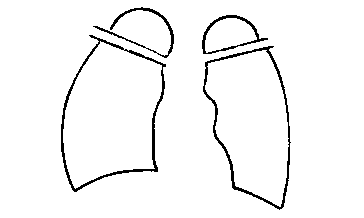 １　身体計測　　　　身　長　　　　cm　　　　体　重　　　　kg２　活動能力の程度　ア　激しい運動をした時だけ息切れがある。　イ　平坦な道を早足で歩く、あるいは緩やかな上り坂を歩く時に息切れがある。　ウ　息切れがあるので、同年代の人より平坦な道を歩くのが遅い、あるいは平坦な道を自分のペースで歩いている時、息切れのために立ち止まることがある。　エ　平坦な道を約100ｍ、あるいは数分歩くと息切れのために立ち止まる。　オ　息切れがひどく家から出られない、あるいは衣服の着替えをする時にも息切れがある。３　胸部Ｘ線所見（　　　年　　　月　　　日）　ア　胸膜癒着　　　　　（無・軽度・中等度・高度）　イ　気  化　　　　　（無・軽度・中等度・高度）　ウ　繊維化　　　　　（無・軽度・中等度・高度）　エ　不透明肺　　　　　（無・軽度・中等度・高度）　オ　胸郭変形　　　　　（無・軽度・中等度・高度）　カ　心縦隔の変形　　　（無・軽度・中等度・高度）４　換気の機能（　　　年　　　月　　　日）　ア　予測肺活量　　　　　.　　　Ｌ（実測肺活量　　　　　.　　　Ｌ）　イ　１秒量　　　　　　　.　　　Ｌ（実測努力肺活量　　　.　　　Ｌ）　ウ　予測肺活量１秒率　　　　. 　％（＝×100）　　　（アについては、下記の予測式を使用して算出すること。）　肺活量予測式（Ｌ）　　　　男性 0.045×身長（㎝）－0.023×年齢（歳）－2.258　　　　女性 0.032×身長（㎝）－0.018×年齢（歳）－1.178　　　　（予測式の適応年齢は男性18-91歳、女性18-95歳であり、適応年齢範囲外の症例には使用しないこと。）５　動脈血ガス（　　年　　月　　日）　ア　Ｏ2分圧：　　　　　　　.　　　Ｔorr　イ　ＣＯ2分圧：　　　　　　.　　　Ｔorrウ　ｐＨ　　：　　・　　　　　　エ　採血より分析までに時間を要した場合　　　　時間　　　　分　オ　耳血を用いた場合：〔　　　　　　　　　　　　　　〕６　その他の臨床所見